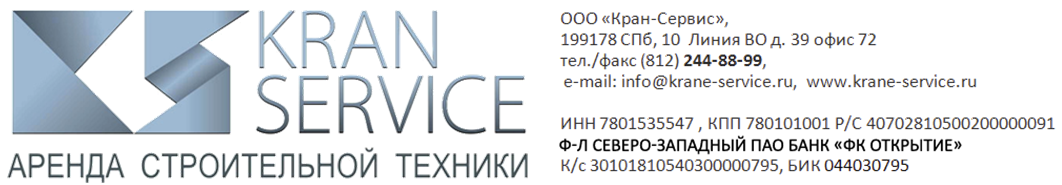 ДОГОВОР № ___________г. Санкт – Петербург                                                                                 «____» ______________ 20____ года_______ «________________», именуемое в дальнейшем «Заказчик», в лице Генерального директора _____________, действующего на основании Устава, с одной стороны, и Общество с ограниченной ответственностью «Кран-Сервис», именуемое в дальнейшем «Исполнитель», в лице Генерального директора   Марукова Д.Е., действующего на основании Устава, с другой стороны, заключили настоящий Договор о нижеследующем:ПРЕДМЕТ ДОГОВОРАИсполнитель предоставляет за плату по заявкам Заказчика специальную технику, грузоподъемные механизмы, краны, именуемую в дальнейшем Техника и оказывает Заказчику услуги по ее управлению и технической эксплуатации (в т.ч. оказание механизированных услуг по погрузке, разгрузке, перемещению и подаче грузов) в соответствии с условиями Договора,  а Заказчик обязуется принять и оплатить оказанные услуги и работы. Минимальный срок  заказа техники составляет  - 1 смена (8 машина-часов).Техника предоставляется Заказчику на основании его письменной Заявки по образцу в соответствии с Приложением № 1 к настоящему Договору. ЦЕНА И ПОРЯДОК РАСЧЕТОВОплата за предоставление Техники и за оказываемые услуги по ее управлению и технической эксплуатации осуществляется по расценкам Исполнителя. Расценки  Исполнителя устанавливаются из общего уровня цен и согласовываются в каждом конкретном случае отдельно с указанием в Приложении № 1, которое является неотъемлемой частью настоящего Договора. Оплата является подтверждением принятия Заказчиком всех условий настоящего договора в целом и его заключения.Оплачиваемое время включает фактическое время пребывания Техники у Заказчика, но не менее времени заявленного в Заявке и не менее 8 часов (1 машина-смена).Обеспечение подачи Техники на объект Заказчика осуществляется Исполнителем. Расходы, связанные с подачей (перемещением техники с места стоянки на объект Заказчика и обратно, а также между площадками Заказчика) несет Заказчик. Стоимость подачи оплачивается Заказчиком дополнительно по выставленному Исполнителем счету или Акту выполненных работ.Оплата по Договору производится Заказчиком на основании предварительных счетов, денежными средствами в рублях РФ и вносится Заказчиком на расчетный счет Исполнителя не менее чем за 1 (одни) сутки до наступления даты производства работ, указанных в Заявке. Моментом исполнения Заказчиком обязательства по оплате оказанных услуг считается день зачисления денежных средств на расчетный счет Исполнителя. Счет не является обязательным документом для произведения платежа Заказчиком и при его отсутствии Заказчик производит платеж на основании Заявки. Заказчик вправе самостоятельно вносить платежи по договору досрочно в пределах периода его действия.На основании заверенных путевых листов и (или) сменных рапортов Исполнитель составляет акты выполненных работ, которые подписываются обеими сторонами.В случае необоснованного уклонения Заказчика от подписания актов выполненных работ, в течение 10 (десяти) дней с момента их получения, указанные в актах суммы считаются согласованными надлежащим образом, а Исполнитель имеет право выставить счета-фактуры с последующей их оплатой Заказчиком.В том случае, если фактический срок предоставления Техники превысил заявленный, то оплата за превышение срока осуществляется на основании счета Исполнителя, заверенных путевых листов и (или) сменных рапортов. В соответствии с расценками за переработку установленными в Заявке.В случае невозможности проведения грузоподъемных работ, при нахождении Техники на объекте Заказчика, по независящих от сторон причинам, таким как неблагоприятные климатические условия (ветер, низкие температуры) или иным причинам,  Исполнитель  в праве потребовать оплаты за время нахождения Техники на объекте, но не более 4-х машино-часов в день.ОБЯЗАТЕЛЬСТВА ИСПОЛНИТЕЛЯ При условии подтверждения Заявки предоставлять Технику в надлежащем техническом состоянии, отвечающем ее назначению и условиям настоящего договора, с квалифицированным обслуживающим персоналом, не позднее дня, обозначенного в заявке и согласованного сторонами договора. Исполнитель отклоняет или подтверждает Заявку путем ее подписания и отправки Заказчику с использованием средств факсимильной  связи.В течение всего срока оказания услуг поддерживать надлежащее техническое состояние предоставленной Техники, в том числе нести эксплуатационные расходы, связанные с её  текущим техническим обслуживанием, приобретением запчастей, расходных материалов, горюче-смазочных материалов.  При поступлении от Заказчика сведений о неисправности Техники в кратчайшие сроки, соответствующие обычаям делового оборота,  произвести ремонт или замену на исправную аналогичную Технику. Предоставлять Заказчику услуги по управлению и технической эксплуатации Техники, обеспечением ее нормальной и безопасной эксплуатации в соответствии с целями настоящего договора, в том числе обеспечить соответствие квалификации машинистов требованиям обычной практики эксплуатации Техники и условиям настоящего Договора.Составлять и предоставлять Заказчику на подпись рабочие рапорты по окончании работ или отчетного периода. Согласовать либо отклонить проект производства строительно-монтажных работ, предоставленный Заказчиком, в течение 3 рабочих дней.Обеспечивать своевременную перебазировку Техники на объект, указанный Заказчиком в Заявке.Обеспечивать Технику стандартной оснасткой соответствующей ее техническим характеристикам.Исполнитель имеет право возложить на третье лицо обязательства по настоящему Договору, при этом ответственным перед Заказчиком остается Исполнитель.Исполнитель имеет право по своему усмотрению и в любой момент производить замену согласованной Техники, на равноценную по производительности или превышающую согласованные характеристики.ОБЯЗАТЕЛЬСТВА ЗАКАЗЧИКАНаправить Исполнителю надлежащим образом оформленную заявку по образцу согласно Приложения № 1 к Договору. Заявка является подтверждением согласования всех условий настоящего договора и его заключения. Заявка должна содержать указание на вид работ, точные даты, время и место проведения работ, а также полную информацию о свойствах Груза, его весогабаритных характеристиках, особых условий работы с Грузом, иные сведения, необходимые для производства погрузо-разгрузочных, а также сопутствующих работ. Своевременно оплачивать оказываемые услуги в соответствии с условиями настоящего Договора.Использовать Технику Исполнителя в соответствии с ее назначением, не передавать третьим лицам для использования в их целях.Предоставлять Исполнителю проекты производства строительно-монтажных работ на согласование, а также всю необходимую информацию о свойствах груза, об условии монтажа (демонтажа), маршрутах движения, а также иную информацию и документацию, необходимую для качественного выполнения работ Исполнителем.Обеспечить свободный и беспрепятственный, безаварийный доступ Техники и обслуживающего ее персонала на Объект  (место производства работ) Заказчика. Содержать подъездные пути и погрузо-разгрузочные площадки в исправном состоянии, обеспечивающем в любое время осуществление работ по настоящему Договору, а также беспрепятственное и безопасное движение на объекте (между объектами) Заказчика, в соответствие с положениями «Правил устройства и безопасной эксплуатации грузоподъёмных кранов».Ежедневно давать квалифицированные задания машинистам Техники и контролировать их выполнение, знакомить их с ППР, технологическими картами и выдавать разрешение на производство работ. Осуществлять расстановку Техники на объекте согласно ППР с выделением рабочих и опасных зон.Запрещается вести с машинистом любые переговоры коммерческого характера, вытекающие из его профессиональных обязанностей.Обеспечивать на объекте соблюдение правил техники безопасности, правил охраны труда в соответствии с действующим законодательством и другими нормативными актами РФ. При необходимости обеспечить Технику специальными приспособлениями и оснасткой, кроме имеемой стандартной оснастки. Обеспечить сохранность Техники Исполнителя при нахождении ее на объекте Заказчика, в том числе и в нерабочее время, с момента ее появления на объекте до момента ее выхода с объекта.  Предоставлять машинистам помещения на объекте. За свой счет и своими силами обеспечивать своевременное получение пропусков и разрешений для прохода и проезда на место производства работ машинистов Исполнителя. При производстве работ вблизи ЛЭП выдать машинисту наряд-допуск и провести с ним целевой инструктаж. Предоставлять Исполнителю в заявке список уполномоченных представителей Заказчика, имеющих право заверять рабочие рапорта и путевые листы, а также образцы печатей и штампов, которыми будут заверяться рабочие рапорта и путевые листы. Указание в Заявке уполномоченного лица для заверки рабочих рапортов и путевых листов является достаточным подтверждением его полномочий.  Незамедлительно по прибытии Техники по адресу указанному в Заявке, поставить отметку о подаче Техники. Исполнитель имеет право не начинать производство работ без соответствующей отметки Заказчика. В течение 1 часа с момента окончания работ и предъявления документов, подписывать сменные рапорта и путевые листы и предоставлять их Исполнителю. При отказе Заказчика от подписания данных документов Исполнитель имеет право в одностороннем порядке подписать соответствующий документ с проставлением отметки об отказе Заказчика от подписания документа. Подписать предоставленный Исполнителем акт выполненных работ в течение 3 дней с момента его предоставления, или письменно и обоснованно указать причину несогласия в вышеназванный срок.Обеспечить освещение на Объекте Заказчика для организации работ в темное время суток.Обеспечить очистку, мойку колес Техники, работающей на строительной площадке, при выезде Техники с Объекта Заказчика.В случае заказа Техники на Объект, удаленный от Зоны КАД более чем на 30 км на срок более 1 машина-смена, обеспечить проживание и питание  машинистов автокранов и водителей подвижного состава. При заказе грузоподъемных механизмов (кранов) «Арендатор» обязан назначить ответственного за безопасное производство работ кранами и стропальщика/ов и руководствоваться «ПУ и БЭ г/п кранов ПБ 10-382-00» и «СНиП 12.03.99».ФОРС-МАЖОРПри возникновении обстоятельств, которые делают полностью или частично невозможными выполнение Договора одной из сторон, а именно: пожар, стихийное бедствие, война, военные действия всех видов, изменение текущего законодательства и другие возможные обстоятельства непреодолимой силы, в т.ч. объявления (заявления) Высших Государственных лиц РФ (Президент, премьер-министр) сделанных с использованием СМИ, независящие от сторон, сроки выполнения обязательств, продлеваются на то время, в течение которого действуют эти обстоятельства. Не являются форс-мажором сложные климатические условия, такие как сильный ветер, дождь, град и т.д., но в случае если они полностью исключают возможность технической эксплуатации техники, Исполнитель имеет право отказаться от исполнения договора. Если обстоятельства непреодолимой силы действуют в течение более двух месяцев, любая из сторон вправе отказаться от дальнейшего выполнения обязательств по Договору, причем ни одна из сторон не может требовать от другой стороны возмещения возможных убытков. Сторона, оказавшаяся не в состоянии выполнить свои обязательства по настоящему Договору, обязана незамедлительно известить другую сторону о наступлении или прекращении действия обстоятельств, препятствующих выполнению ею этих обязательств. Уведомление направляется по юридическому адресу, указанному в договоре, и заверяется передающим отделением связи.ОТВЕТСТВЕННОСТЬ СТОРОНВ случае расторжения Договора досрочно и в одностороннем порядке, сторона, инициирующая эти действия, обязана известить другую письменно не менее чем за 30 суток  до предполагаемой даты  расторжения.В случае отказа Заказчика от использования Техники Исполнителя при наличии согласованной  Исполнителем и оплаченной Заказчиком Заявки, а равно при невозможности использования доставленной Техники на объекте Заказчика  по не зависящим от Исполнителя причинам, Исполнитель  в праве потребовать от Заказчика уплаты штрафа в размере 100% от стоимости услуг заявленных Заказчиком.Заказчик вправе отказаться от дополнительных машина-смен согласованных ранее в заявке Исполнителя, но не менее чем за 1 сутки до начала выполнения работ.За невыполнение или ненадлежащее выполнение условий настоящего Договора, стороны несут ответственность в соответствии с действующим законодательством и другими нормативными актами РФ.Заказчик несет ответственность за сохранность Техники на объекте в объеме ее рыночной стоимости.В случае гибели, угона, хищения или повреждении Техники Заказчик возмещает Исполнителю причиненные убытки, если эти события произошли во время нахождении Техники у Заказчика. Заказчик несет ответственность за соблюдение персоналом, который участвует в производстве работ с применением Техники на объекте, правил безопасной эксплуатации техники и инструкций по охране труда и всех иных мероприятий по безопасным методам труда.Исполнитель несет ответственность за техническое состояние Техники. Ответственность за вред, причиненный Техникой третьим лицам, несет Исполнитель. Исполнитель имеет право предъявить регрессное требование о возмещении сумм, выплаченных третьим лицам, если вред возник по вине Заказчика. Время простоя Техники, возникшее по вине Заказчика оплачивается Заказчикам по общим расценкам  Исполнителя, указанным в Приложении №1 к настоящему Договору.ПОРЯДОК РАССМОТРЕНИЯ СПОРОВВсе споры, возникающие из настоящего Договора, или в связи с его исполнением, разрешаются путём переговоров. В случае если стороны не достигнут взаимного согласия по обсуждаемому вопросу, споры подлежат рассмотрению в Арбитражном суде г.Санкт-Петербурга и Ленинградской области. Все возможные претензии по настоящему Договору должны быть рассмотрены сторонами в течение 5 дней с момента получения претензии. ПРОЧИЕ УСЛОВИЯНастоящий Договор вступает в силу с момента присоединения к нему Заказчика (путем оплаты и/или отправки заявки) и действует в течение 12 месяцев с момента присоединения, а в части расчётов – до полного погашения обязательств. Месяцем является 30 дней следующих подряд. Все изменения, дополнения и приложения к настоящему Договору действительны лишь в том случае, если они совершены в письменной форме и подписаны обеими сторонами.Все заявки, изменения, дополнения и приложения к настоящему Договору, переданные посредством факсимильной связи, позволяющие достоверно установить, что они исходят от стороны по настоящему Договору, имеют действительную юридическую силу.Настоящий Договор составлен в двух экземплярах, имеющих одинаковую юридическую силу, по одному для каждой из сторон.РЕКВИЗИТЫ И ПОДПИСИ СТОРОНИСПОЛНИТЕЛЬ:ООО «Кран-Сервис»ИНН 7801535547     КПП 780101001Юридический адрес:  199178, Санкт-Петербург, 10-я линия, д.39, кв. 72Фактический адрес: 196655, Санкт-Петербург, Колпино, ул. Труда дом 2 офис 212Почтовый адрес: 196650, Санкт-Петербург, г. Колпино, ул.Финляндская, д.9, офис 214Р/с 40702810500200000091 в Ф-ле Северо-Западный ПАО Банк «ФК Открытие»К/с 30101810540300000795     БИК 044030795  ОКПО 69215441;  ОКАТО 40263561000; ОКОГУ 49013;  ОКОПФ 65; 
ОКФС 16, ОГРН 1109847029060Тел./факс: +7 (812) 244-88-99E-mail: info@krane-service.ruВеб-сайт: www.krane-service.ru Генеральный директор ООО «Кран-Сервис»                      			____________________/Д.Е.Маруков/ЗАКАЗЧИК:Генеральный директор ___________________                      			____________________/____________/ПРИЛОЖЕНИЕ № 1                       к Договору № ______ от «____» __________________ 20____г.г. Санкт-Петербург                                                                                      «____» _______________ 20___ годаЗАЯВКА  ОБРАЗЕЦКомпания _______________________________________________________________________________Просит Вас выделить (наименование техники, продолжительность смены) _________________________________________________________________________________________________Дата производства работ ___________________________________________________________________Адрес объекта ____________________________________________________________________________Время подачи техники _____________________________________________________________________Для осуществления следующих работ (характер работ, груза; вес и габариты груза, макс. вылет и т.п.) _________________________________________________________________________________________________Ответственный на объекте, имеющий право заверять рабочие рапорты/путевые листы_________________________________________________________________________________________                                                                   (Должность, ФИО, телефон для связи)Дополнительная информация: - Наличие ППР (для а/кранов)    есть / нет    (нужное обвести) - Наличие ЛЭП в зоне проведения работ  (для а/кранов)    есть / нет    (нужное обвести) - Стропальщики (для а/кранов)   ___________________________________________________ (ФИО) - Качество площадки и подъездных путей ________________________________________________ - Особые условия работ _______________________________________________________________Стоимость услуг по данной заявке составляет _______________________ руб. за м/смену в т.ч. НДССтоимость одного часа переработки _______________________________ руб. за м/час в т.ч. НДССтоимость доставки на объект ____________________________________ руб. в т.ч. НДСС условиями предоставления и оплаты работы Техники ознакомлены.Примечания:В случае наличия вблизи места производства работ ЛЭП, одновременно с заявкой предоставляется надлежащим образом оформленный наряд-допуск на безопасное производство работ вблизи ЛЭП (при работе на охранной зоне ЛЭП – разрешение организации, эксплуатирующей линию электропередач).В случае отсутствия самой заявки или отсутствия в заявке установленных сведений, а так же при отсутствии наряда-допуска (если работы производятся вблизи ЛЭП), разрешения организации, эксплуатирующей линию электропередач (если работы производятся в охранной зоне ЛЭП), выделение стреловых грузоподъемных кранов запрещено. В смену работы  автокрана о 16 до 70 тон, при работе в пределах зоны КАД, входит 1 час подачи.В смену работы автокрана, от 70 до 100 тон, входит 2 час монтажа/демонтажа. В смену работы автокрана, от 130 до 300 тон, входит 4 час монтажа/демонтажа. В смену работы автокрана, от 300 до 450 тон, входит 8 час монтажа/демонтажа.Подписание данной заявки и/или оплата, означает присоединение Заказчика к условиям договора на оказание услуг по предоставлению в эксплуатацию строительной техники ООО «Кран-Сервис» размещенном на сайте по адресу www.kran-service.ru.Факсимильная копия рассматривается как оригинал. При этом оригинал заявки должен быть передан Исполнителю до начала производства работ, в противном случае работы не производятся, но подлежат оплате в полном объеме исходя из минимального срока заказа. Заказчик вправе отказаться от выполнения работ по заявке  не менее чем за 1 сутки до начала выполнения работ. В случае отказа Заказчика от использования Техники Исполнителя при наличии согласованной  Исполнителем и оплаченной Заказчиком Заявки, а равно при невозможности использования доставленной Техники на объекте Заказчика  по не зависящим от Исполнителя причинам, Исполнитель  в праве потребовать от Заказчика уплаты штрафа в размере 100% от стоимости услуг заявленных ЗаказчикомИСПОЛНИТЕЛЬ:Генеральный директор ООО «Кран-Сервис»                      			        ____________________/Маруков Д. Е./ЗАКАЗЧИК:Генеральный директор	__________________                      				____________________/___________/